Curriculum Committee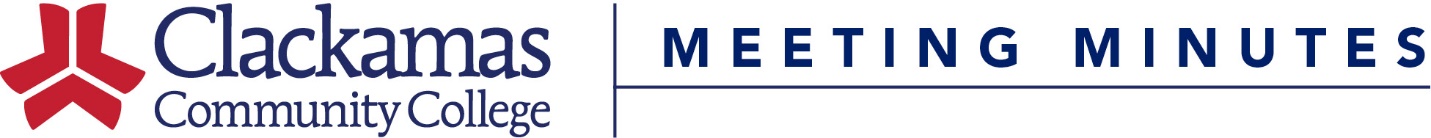 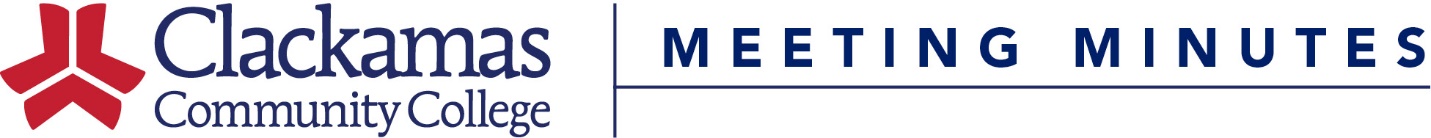 May 20, 2016Meeting AgendaPresent:  Dustin Bare, Rick Carino, Ida Flippo, Sue Goff, Donna Larson, Kara Leonard, Lupe Martinez, Jeff McAlpine, Suzanne Munro, Tracy Nelson, Scot Pruyn, Lisa Reynolds, Tara Sprehe, Dru Urbassik, Bill Waters, MaryJean WilliamsGuests:  Absent:   Dave Bradley, Nora Brodnicki, Elizabeth Carney, Carol Dodson, Megan Feagles (Recorder), Jackie Flowers (Alternate Chair), Bev Forney, Barry Kop, Mike Mattson, Lilly Mayer, Cynthia Risan, April Smith, Shelly TracyWelcome & IntroductionsApproval of MinutesApproval of the March 2, 2018 minutesMotion to approve, approvedConsent AgendaCourse Number ChangesCourse Credits/Hours ChangeCourse Title ChangeReviewed Outlines for ApprovalMotion to approve, approvedInformational ItemsElective Credit Change – AAS Wildland Fire ManagementSuggested at the 3/2/18 meeting that the program could be approved as is or with the suggested change to reduce the 5 credit electives to 4 credits in the first year, winter term. Shelly spoke with her department and they will make this change. Program is now 90-94 credits, instead of 91-95.Program Learning Outcomes – AAS Accounting AssistantReminder about CWEOld BusinessNoneNew BusinessProgram AmendmentsEarly Childhood Education & Family Studies AASEarly Childhood Education & Family Studies CCThe One-Year certificate had an amendment approved on 1/19/18 that removed the HR Related Instruction Requirement and another course that lowered the total credits to below the required amount.The amendment adds the Related Instruction course back into the certificate, which also raises the total credits to be in the acceptable range.The AAS Amendment shifts the Related Instruction course, ED-258 back to the first year so that the AAS curriculum mirrors the Certificate curriculumThis changes results in 11 credit hours for the Spring term Request to move HDF-140 or SOC-210 to another term to even out credit hoursMotion to approve both amendments with the addition of ED-258, bring back term changes to Curriculum Committee as in informational item.Course InactivationsHD-180HD-180AHD-180BHD-120Courses have been offered exclusively to high school students through Ed Partnerships and upon recent review, the HD-180’s were discovered to be duplicates of HD-140 and HD-209, and HD-120 overlaps significantly with HD-121.Ed Partnerships has been consulted and agreed to only offer HD-140, HD-209 and HD-121 moving forwardMotion to approve all HD courses, approved-Meeting Adjourned-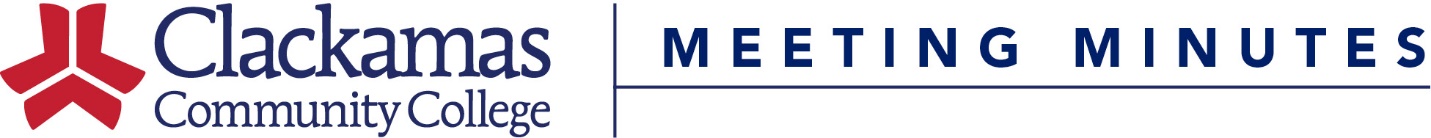 1.  Course Title Change2. Course Hours Change3. Course Number Change4. Outlines Reviewed for ApprovalNext Meeting: April 6, 2018 CC127 8-9:30 amCourse NumberFormer TitleNew TitleCourse NumberTitleChangeCourse NumberTitleNew Course NumberCourse NumberTitlePE-280Physical Education/CWE2018/SPRET-200Renewable Energy Systems2018/SPRET-240Alternative Fuels2018/SP